ASUHAN KEPERAWATAN PEMENUHAN KEBUTUHAN NUTRISI PADA Tn. ‘R’ DENGAN DIAGNOSA DISFAGIADI RUANG NUSA INDAH RSUD PANEMBAHAN SENOPATIDisusun untuk Memenuhi Tugas Laboratorium Praktik Klinik KeperawatanMata Kuliah Kebutuhan Dasar Manusia II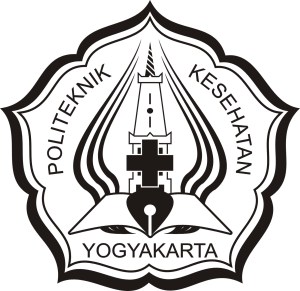 Disusun Oleh :Rina Zulistin	P07120113067Derison	P07120113077KEMENTERIAN KESEHATAN REPUBLIK INDONESIAPOLITEKNIK KESEHATAN KEMENKES YOGYAKARTAJURUSAN KEPERAWATAN2014KATA PENGANTARPuji syukur kami panjatkan atas kehadirat Allah SWT yang telah  melimpahkan rahmat serta hidayah-Nya kepada kami, sehingga penyusun dapat menyelesaikan tugas Asuhan Keperawatan yang berjudul “Asuhan Keperawatan Pemenuhan Kebutuhan Nutrisi pada Tn.R di Bangsal Nusa Indah dengan Diagnosa Medis Disfagia”. Asuhan Keperawatan ini bertujuan untuk melengkapi tugas Laboratorium Klinik Mata Kuliah KDM II yang diberikan kepada kami. Pembuatan Asuhan Keperawatan ini tidak akan terlaksana tanpa adanya kerjasama, bantuan, dukungan, bimbingan dan pengarahan dari berbagai pihak. Oleh karena itu, pada kesempatan ini penyusun menyampaikan terima kasih kepada : Tri Prabowo, S. Kp, M. Sc. selaku Ketua Jurusan Keperawatan Politeknik Kesehatan Yogyakarta, Sugeng, S.Kep.Ns.M.Sc. selaku Pembimbing Akademik Kebutuhan Dasar Manusia II, Aris Murniati. Amd. Kep dan Istikhomah. Amd. Kep selaku Pembimbing Lapangan RSUD Panembahan Senopati, Teman-teman yang tidak dapat kami sebutkan satu per satu. Kami percaya dalam penyusunan Asuhan Keperawatan ini banyak sekali kekurangan, untuk itu kami mohon kritik dan saran yang sifatnya membangun demi kesempurnaan Asuhan Keperawatan ini. Demikian Asuhan Keperawatan ini kami susun, apabila banyak kesalahan penyusun mohon maaf dan semoga Asuhan Keperawatan ini bermanfaat bagi pembaca. Bantul,  Juni 2014 									Rina Zulistin	LEMBAR PENGESAHAN	Asuhan Keperawatan Pemenuhan Kebutuhan Nutrisi Pada Tn. ‘R’ dengan Diagnosa Medis Disfagiadi Ruang Nusa Indah RSUD Panembahan Senopati Disusun untuk Memenuhi Tugas Praktik Laboratorium Klinik KeperawatanMata Kuliah Kebutuhan Dasar Manusia IIDisusun Oleh : Rina Zulistin	P07120113067Derison	P07120113077TINGKAT I REGULER DAN MALINAUTelah mendapat persetujuan pada tanggal        Juni 2014Oleh :    Pembimbing Klinik,		Pembimbing Pendidikan, (	                 ) 	                               ( Sugeng, S.Kep, Ns, M.Sc)DAFTAR ISIHALAMAN JUDUL			iKATA PENGANTAR		iiLEMBAR PENGESAHAN		iiiDAFTAR ISI			ivBAB I PENDAHULUANLATAR BELAKANG		1TUJUAN		8MANFAAT		9BAB II TINJAUAN TEORIKONSEP DASAR NUTRISI		10ASUHAN KEPERAWATAN TEORITIS		17BAB III TINJAUAN KASUSPENGKAJIAN		24ANALISA DATA DAN DIAGNOSA		32RENCANA TINDAKAN		34DAFTAR PUSTAKA		37BAB IPENDAHULUANLATAR BELAKANGPengertianDysphagia didefinisikan sebagai kesulitan makan. Dysphagia adalah perkataan yang berasal dari bahasa Yunani dys yang berarti kesulitan atau gangguan, dan phagia berarti makan. Disfagia berhubungan dengan kesulitan makan akibat gangguan dalam proses menelan. Kesulitan menelan dapat terjadi pada semua kelompok usia, akibat dari kelainan kongenital, kerusakan struktur, dan/atau kondisi medis tertentu. Masalah dalam menelan merupakan keluhan yang umum didapat di antara orang berusia lanjut, dan insiden disfagia lebih tinggi pada orang berusia lanjut dan pasien stroke. Kurang lebih 51-73% pasien stroke menderita disfagia. Penyebab lain dari disfagia termasuk keganasan kepala- leher, penyakit neurologic progresif seperti penyakit Parkinson, multiple sclerosis, atau amyotrophic lateral sclerosis, scleroderma, achalasia, spasme esofagus difus, lower esophageal (Schatzki) ring, striktur esofagus, dan keganasan esofagus. Disfagia merupakan gejala dari berbagai penyebab yang berbeda, yang biasanya dapat ditegakkan diagnosanya dengan anamnesa, pemeriksaan fisik, dan pemeriksaan penunjang lainnya, di antaranya pemeriksaan radiologi dengan barium, CT scan, dan MRI.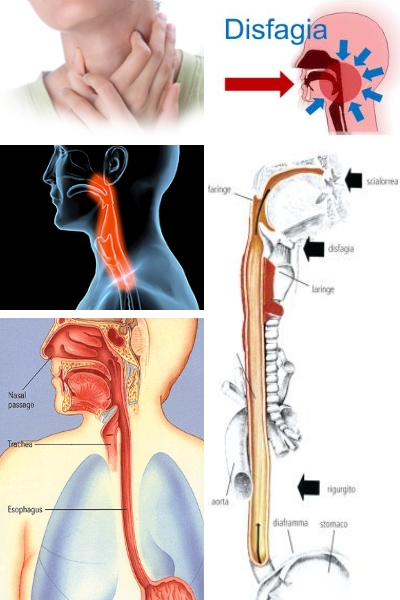 FISIOLOGI MENELANSelama proses menelan, otot-otot diaktifkan secara berurutan dan secara teratur dipicu dengan dorongan kortikal atau input sensoris perifer. Begitu proses menelan dimulai, jalur aktivasi otot beruntun tidak berubah dari otot-otot perioral menuju ke bawah. Jaringan saraf, yang bertanggung jawab untuk menelan otomatis ini, disebut dengan pola generator pusat. Batang otak, termasuk nucleus tractus solitarius dan nucleus ambigus dengan formatio retikularis berhubungan dengan kumpulan motoneuron kranial, diduga sebagai pola generator pusat. Tiga Fase MenelanDeglutition adalah tindakan menelan, dimana bolus makanan atau cairan dialirkan dari mulut menuju faring dan esofagus ke dalam lambung. Deglutition normal adalah suatu proses halus terkoordinasi yang melibatkan suatu rangkaian rumit kontraksi neuromuskuler valunter dan involunter dan dan dibagi menjadi bagian yang berbeda: (1) oral, (2) faringeal, dan (3) esophageal. Masing-masing fase memiliki fungsi yang spesifik, dan, jika tahapan ini terganggu oleh kondisi patologis, gejala spesifik dapat terjadi. Fase OralFase persiapan oral merujuk kepada pemrosesan bolus sehingga dimungkinkan untuk ditelan, dan fase propulsif oral berarti pendorongan makanan dari rongga mulut ke dalam orofaring. Prosesnya dimulai dengan kontraksi lidah dan otot-otot rangka mastikasi. Otot bekerja dengan cara yang berkoordinasi untuk mencampur bolus makanan dengan saliva dan dan mendorong bolus makanan dari rongga mulut di bagian anterior ke dalam orofaring, dimana reflek menelan involunter dimulai. Cerebellum mengendalikan output untuk nuklei motoris nervus kranialis V (trigeminal), VII (facial), dan XII (hypoglossal). Dengan menelan suatu cairan, keseluruhan urutannya akan selesai dalam 1 detik. Untuk menelan makanan padat, suatu penundaaan selama 5-10 detik mungkin terjadi ketika bolus berkumpul di orofaring. Fase FaringealFase faringeal adalah sangat penting karena, tanpa mekanisme perlindungan faringeal yang utuh, aspirasi paling sering terjadi pada fase ini. Fase ini melibatkan rentetan yang cepat dari beberapa kejadian yang saling tumpang tindih. Palatum mole terangkat. Tulang hyoid dan laring bergerak keatas dan kedepan. Pita suara bergerak ke tengah, dan epiglottis melipat ke belakang untuk menutupi jalan napas. Lidah mendorong kebelakang dan kebawah menuju faring untuk meluncurkan bolus kebawah. lidah dubantu oleh dinding faringeal, yang melakukan gerakan untuk mendorong makanan kebawah. Sphincter esophageal atas relaksasi selama fase faringeal untuk menelan dan dan membuka oleh karena pergerakan os hyoid dan laring kedepan. Sphincter akan menutup setelah makanan lewat, dan struktur faringeal akan kembali ke posisi awal. Fase faringeal pada proses menelan adalah involunter dan kesemuanya adalah reflek, jadi tidak ada aktivitas faringeal yang ter jadi sampai reflek menelan dipicu. Reflek ini melibatkan traktus sensoris dan motoris dari nervus kranialis IX (glossofaringeal) dan X (vagus). Fase EsophagealPada fase esophageal, bolus didorong kebawah oleh gerakan peristaltik. Sphincter esophageal bawah relaksasi pada saat mulai menelan, relaksasi ini terjadi sampai bolus makanan mencapai lambung. Tidak seperti shincter esophageal bagian atas, sphincter bagian bawah membuka bukan karena pengaruh otot-otot ekstrinsik. Medulla mengendalikan reflek menelan involunter ini, meskipun menelan volunter mungkin dimulai oleh korteks serebri. Suatu interval selama 8-20 detik mungkin diperlukan untuk kontraksi dalam menodorong bolus ke dalam lambung. TANDA DAN GEJALAPATOFISIOLOGIKlasifikasi Disfagia. Disfagia diklasifikasikan dalam dua kelompok besar, yaitu Disfagia orofaring (atau transfer dysphagia) dan disfagia esofagus.Disfagia orofaringDisfagia orofaring timbul dari kelainan di rongga mulut, faring, dan esofagus, dapat disebabkan oleh stroke, penyakit Parkinson, kelainan neurologis, oculopharyngeal muscular dystrophy, menurunnya aliran air liur, xerostomia, masalah gigi, kelainan mukosa oral, obstruksi mekanik (keganasan, osteofi, meningkatnya tonus sfingter esophagus bagian atas, radioterapi, infeksi, dan obat-obatan (sedatif, antikejang, antihistamin). Gejala disfagia orofaring yaitu kesulitan menelan, termasuk ketidakmampuan untuk mengenali makanan, kesukaran meletakkan makanan di dalam mulut, ketidakmampuan untuk mengontrol makanan dan air liur di dalam mulut, kesukaran untuk mulai menelan, batuk dan tersedak saat menelan, penurunan berat badan yang tidak jelas penyebabnya adalah perubahan kebiasaan makan, pneumonia berulang, perubahan suara (suara basah), regurgitasi nasal . Setelah pemeriksaan, dapat dilakukan pengobatan dengan teknik postural, swallowing maneuvers, modifikasi diet, modifikasi lingkungan, oral sensory awareness technique, vitalstim therapy, dan pembedahan. Bila tidak diobati, disfagia dapat menyebabkan pneumonia aspirasi, malnutrisi, atau dehidrasi. Disfagia esophagusDisfagia esofagus timbul dari kelainan di korpus esofagus, sfingter esophagus bagian bawah, atau kardia gaster. Biasanya disebabkan oleh striktur esofagus, keganasan esofagus, esophageal rings and webs, akhalasia, skleroderma, kelainan motilitas spastik termasuk spasme esofagus difus dan kelainan motilitas esofagusnonspesifik. Makanan biasanya tertahan beberapa saat setelah ditelan, dan akan berada setinggi suprasternal notch atau di belakang sternum sebagai lokasi obstruksi, regurgitasi oral atau faringeal, perubahan kebiasaan makan, dan pneumonia berulang. Bila terdapat disfagia makanan padat dan cair, kemungkinan besar merupakan suatu masalah motilitas. Bila pada awalnya pasien mengalami disfagia makanan padat, tetapi selanjutnya disertai disfagia makanan cair, maka kemungkinan besar merupakan suatu obstruksi mekanik. Setelah dapat dibedakan antara masalah motilitas dan obstruksi mekanik, penting untuk memperhatikan apakah disfagianya sementara atau progresif. Disfagia motilitas sementara dapat disebabkan spasme esofagus difus atau kelainan motilitas esofagus nonspesifik. Disfagia motilitas progresif dapat disebabkan scleroderma atau akhalasia dengan rasa panas di daerah ulu hati yang kronis, regurgitasi,masalah respirasi, atau penurunan berat badan. Disfagia mekanik sementara dapat disebabkan esophageal ring. Dan disfagia mekanik progresif dapat disebabkan oleh striktur esofagus atau keganasan esofagus. Bila sudah dapat disimpulkan bahwa kelainannya adalah disfagia esofagus, maka langkah selanjutnya adalah dilakukan pemeriksaan barium atau endoskopi bagian atas. Pemeriksaan barium harus dilakukan terlebih dahulu sebelum endoskopi untuk menghindari perforasi. Bila dicurigai adanya akhalasia pada pemeriksaan barium, selanjutnya dilakukan manometri untuk menegakkan diagnosa akhalasia. Bila dicurigai adanya strikturesofagus, maka dilakukan endoskopi. Bila tidak dicurigai adanya kelainan-kelainan seperti di atas, maka endoskopi dapat dilakukan terlebih dahulu sebelum pemeriksaan barium. Endoskopi yang normal, harus dilanjutkan dengan manometri dan bila manometri juga normal, maka diagnosanya adalah disfagiafungsional. Foto thorax merupakan pemeriksaan sederhana untuk pneumonia. CT scan dan MRI memberikan gambaran yang baik mengenai adanya kelainan struktural, terutama bila digunakan untuk mengevaluasi pasien disfagia yang sebabnya dicurigai karena kelainan sistem saraf pusat. Setelah diketahui diagnosanya, penderita biasanya dikirim ke Bagian THT, Gastrointestinal, Paru, atau Onkologi, tergantung penyebabnya. Konsultasi dengan Bagian Gizi juga diperlukan, karena  kebanyakan pasien me-merlukan modifikasi diet. TUJUANTujuan UmumMemberikan asuhan keperawatan pada pasien dengan diagnosa medis disfagiaTujuan KhususMampu menguasai konsep dasar pemenuhan nutrisiMampu melakukan pengkajian, menganalisa, menentukan diagnosa keperawatan, dan membuat intervensi keperawatan.Mampu memberikan tindakan keperawatan yang diharapkan dapat mengatasi masalah keperawatan pada kasus tersebut.Mampu mengungkapkan faktor-faktor yang menghambat dan mendukung serta permasalahan yang muncul dari asuhan keperawatan yang diberikan.ManfaatUntuk memberikan pengalaman dalam membuat asuhan keperawatan pada pasien dengan diagnose medis disfagia .Untuk menguasai konsep dasar pemenuhan kebutuhan nutrisiUntuk memberikan tindakan keperawatan yang diharapkan dapat mengatasi masalah keperawatan pada kasus tersebut.BAB IITINJAUAN TEORIKONSEP DASAR NUTRISIDEFINISI	Nutrisi adalah zat-zat gizi dan zat lain yang berhubungan dengan kesehatan dan penyakit, termasuk keseluruhan proses - proses dalam tubuh manusia untuk menerima makanan atau bahan-bahan dari lingkungan hidupnya dan menggunakan bahan-bahan tersebut untuk aktivitas penting dalam tubuhnya serta mengeluarkan sisanya. Nutrisi dapat dikatakan sebagai ilmu tentang makanan, zat-zat gizi dan zat lain yang terkandung, aksi reaksi dan keseimbangan yang berhubungan dengan kesehatan dan penyakit. ( Wartonah, 2010 ). Nutrisi juga dapat di katakan sebagai ilmu tentang makanan, zat-zat lain yang terkandung, aksi, dan keseimbangan yang berhubungan dengan kesehatan penyakit.FISIOLOGI NUTRISI DAN METABOLISME	Tubuh memerlukan bahan bakar untuk menyediakan energi untuk fungsi organ dan pergerakan badan, untuk menyediakan material mentah, untuk fungsi enzim, pertumbuhan, penempatan kembali dan perbaikan sel. Metabolisme mengacu pada semua reaksi biokimia dalm tubuh. Proses metabolic dapat menjadi anabolic (membangun) atau katabolic (merusak). Energy adalah kekuatan untuk bekerja, manusia membutuhkan energy untuk terus menerus berhubungan dengan lingkungannya.Pemasukan energyPemasukan energi merupakan energi yang dihasilkan selama oksidasi makanan. Makanan merupakan sumber utama energi manusia. Besarnya energy yang dihasilkan dengan satuan kalori. 1 kalori juga disebut 1 kalori besar ( K ) atau kkal adalah jumlah panas yang di butuhkan untuk menaikkan suhu 1 kg air sebesar 1 °c. 1 kkal = 1 K atau sama dengan 1000 kalori.Pengeluaran energyPengeluaran energi adalah energi yang digunakan oleh tubuh untuk mensupport jaringan dan fungsi-fungsi organ tubuh. Cadangan energi tubuh berbentuk senyawa phospat seperti ATP. Kebutuhan energi seseorang ditentukan oleh BMR dan aktivitas fisik.Basal metabolisme rate (BMR)Basal Metabolisme Rate adalah energi yang digunakan tubuh pada saat istirahat yaitu untuk kegiatan fungsi tubuh seperti pergerakan jantung, perbafasan, peristaltic usus, kegiatan kelenjar-kelenjar tubuh. 	Makanan di dalam tubuh mengalami beberapa proses. Mulai dari pencernaan, absorbsi, metabolisme, dan penyimpanan hingga eliminasi.PencernaanPencernaan dimulai dari mulut, tempat makanan di pecah secara mekanik dengan mengunyah. Protein dan lemak dipecahkan secara fisik tetapi tetap tidak berubah secara kimia karena enzim dalam mulut tidak bereaksi dengan nutrisi ini. Makanan yang telah ditelan memasuki esopagus dan bergerak sepanjangnya dan dengan kontraksi otot seperti gelombang (peristaltik). Massa makanan yang berada pada kardiak spinkter, berlokasi pada pembukaan atas lambung, menyebabkan spinkter relaksasi dan memungkinkan makanan masuk lambung. Di dalam lambung, pepsinogen di sekresikan dan diaktifkan oleh asam hidrokolik menjadi pepsin, enzim pemecah protein. Lambung juga mengeluarkan sejumlah kecil lipase dan amilase untuk mencerna lemak dan zat tepung secara berturut-turut. Lambung juga bertindak sebagai penyimpanan dan makanan menetap di dalam perut kira-kira 3 jam, dengan rentang dari 1-7 jam. Makanan meninggalkan lambung pada spinkter pilorik sebagai asam, massa cair yang disebut kimus. Kimus mengalir ke duodenum dan bercampur cepat dengan empedu, getah intestinal, sekresi pangkreas. Peristaltik terjadi terus menerus dalam usus kecil, mencampur sekresi dengan kimus.AbsorbsiUsus kecil merupakan tempat penyerapan utama nutrien. Sepanjang daerah ini terdapat penonjolan seperti jari yang disebut vili, untuk meningkatkan area permukaan absorbsi. Nutrient diabsorbsi oleh difusi pasif dan osmosis, transport aktif, dan pinositosis.MetabolismeNutrien diabsopsi dalam intestinal, termasuk air, yang ditransportasikan melalui system sirkulasi ke jaringan tubuh. Melalui perubahan kimia dari metabolisme, nutrien diubah ke jumlah substansi yang diperlukan oleh tubuh. Dua tipe dasar metabolisme adalah anabolisme dan katabolisme. Anabolisme merupakan produksi dari substansi kimia yang lebih kompleks dengan sintesis nutrient. Katabolisme merupakan pemecahan substansi kimia menjadi substansi yang lebih sederhana.PenyimpananBeberapa, tapi tidak semua, nutrient yang diperlukan tubuh disimpan dalam jaringan tubuh. Bentuk pokok tubuh dari energi yang disimpan adalah lemak, yang disimpan sebagai jaringan adiposa. Glikogen disimpan dalam cadangan kecil di hati dan jaringan otot dan protein dan protein disimpan dalam massa otot. Ketika keperluan energi tubuh melebihi persediaan energi dari nutrient yang dimakan, maka energi yang disimpan digunakan. Sebaliknya energi yang tidak digunakan harus disimpan terutama lemak.KEBUTUHAN NUTRISI DAN METABOLISME	Berikut ini adalah nilai kecukupan energi dan kecukupan protein seseorang perhari rata-rata ketika dalam aktivitas sedang. Jika sering melakukan aktivitas berat seperti olahraga berat, kuli bangunan, menggarap sawah, pekerja lapangan, dan lain sebagainya perlu ditambahkan asupan energi dan protein yang cukup.NeonatusKecukupan Energi		: 550 kkalKecukupan Protein	: 10 gramBayiKecukupan Energi		: 650 kkalKecukupan Protein	: 16 gramToddlerKecukupan Energi		: 650 kkalKecukupan Protein	: 16 gramPrasekolahKecukupan Energi		: 1800 kkalKecukupan Protein	: 45 gramUsia anak sekolahJenis Kelamin Laki-Laki / Pria	:Kecukupan Energi		: 2050 kkalKecukupan Protein	: 50 gramJenis Kelamin Perempuan / Wanita	:Kecukupan Energi		: 2050 kkalKecukupan Protein	: 50 gramRemajaJenis Kelamin Laki-Laki / Pria	:Kecukupan Energi		: 2600 kkalKecukupan Protein	: 65 gramJenis Kelamin Perempuan / Wanita	:Kecukupan Energi		: 2200 kkalKecukupan Protein	: 55 gramDewasaJenis Kelamin Laki-Laki / Pria	:Kecukupan Energi		: 2550 kkalKecukupan Protein	: 60 gramJenis Kelamin Perempuan / Wanita	:Kecukupan Energi		: 1900 kkalKecukupan Protein	: 50 gramLansiaJenis Kelamin Laki-Laki / Pria	:Kecukupan Energi		: 2250 kkalKecukupan Protein	: 60 gramJenis Kelamin Perempuan / Wanita	:Kecukupan Energi		: 1750 kkalKecukupan Protein	: 50 gramFAKTOR-FAKTOR YANG MEMPENGARUHI KEBUTUHAN NUTRISIPengetahuanPengetahuan yang kurang tentang manfaat makanan bergizi dapat mempengaruhi pola konsusmsi makan. Hal tersebut dapat disebabkan oleh kurangnya informasi sehingga dapat terjadi kesalahan dalam memahami kebutuhan gizi.UsiaPada usia 0-10 tahun kebutuhan metabolisme basa bertambah dengan cepat hal ini sehubungan dengan factor pertumbuhan dan perkembangan yang cepat pada usia tersebut. Setelah usia 20 tahun energy basal relative konstan.Jenis kelaminKebutuhan metabolisme basal pada laki-laki lebih besar di bandingkan dengan wanita pada laki-laki kebutuhan BMR 1,0 kkal/kg BB/jam dan pada wanita 0,9 kkal/kgBB/jam.Tinggi dan berat badanTinggi dan berat badan berpaengaruh terhadap luas permukaan tubuh, semakin luas permukaan tubuh maka semakin besar pengeluaran panas sehingga kebutuhan metabolisme basal tubuh juga menjadi lebih besar.EkonomiStatus ekonomi dapat mempengaruhi perubahan status gizi karena penyediaan makanan bergizi membutuhkan pendanaan yang tidak sedikit. Oleh karena itu, masyarakat dengan kondisi perekonomian tinggi biasanya mampu mencukupi kebutuhan gizi keluarganya dibandingkan masyarakat dengan kondisi perekonomian rendah.Status kesehatanNafsu makan yang baik adalah tanda yang sehat . Anoreksia (kurang nafsu makan) biasanya gejala penyakit atau karena efek samping obat.Faktor Psikologis serti stress dan keteganganMotivasi individu untuk makan makanan yang seimbang dan persepsi individu tentang diet merupakan pengaruh yang kuat. Makanan mempunyai nilai simbolik yang kuat bagi banyak orang (mis. Susu menyimbolkan kelemahan dan daging menyimbulkan kekuatan).Alkohol dan ObatPenggunaan alcohol dan obat yang berlebihan memberi kontribusi pada defisiensi nutrisi karena uang mungkin dibelajakan untuk alcohol daripada makanan. Alcohol yang berlebihan juga mempengaruhi organ gastrointestinal. Obat-obatan yang menekan nafsu makan dapat menurunkan asupan zat gizi esensial. Obat-obatan juga menghabiskan zat gizi yang tersimpan dan mengurangi absorpsi zat gizi di dalam intestine.MASALAH-MASALAH GANGUAN NUTRISISecara umum, gangguan kebutuhan nutrisi terdiri atas kekeurangan dan kelebihan nutrisi, obesitas, malnutrisi, Diabetes Melitus, Hipertensi, Jantung Koroner, Kanker, Anoreksia Nervosa.Kekurangan nutrisiKekurangan nutrisi merupakan keadaan yang dialami seseorang dalam keadaan tidak berpuasa (normal) atau resiko penurunan berat badan akibat ketidakmampuan asupan nutrisi untuk kebutuhan metabolisme.Tanda klinis :Berat badan 10-20% dibawah normalTinggi badan dibawah idealLingkar kulit triseps lengan tengah kurang dari 60% ukuran standarAdanya kelemahan dan nyeri tekan pada ototAdanya penurunan albumin serumAdanya penurunan transferinKemungkinan penyebab	:Meningkatnya kebutuhan kalori dan kesulitan dalam mencerna kalori akibat penyakit infeksi atau kanker.Disfagia karena adanya kelainan persarafanPenurunan absorbsi nutrisi akibat penyakit crohn atau intoleransi laktosaNafsu makan menurunKelebihan nutrisiKelebihan nutrisi merupakan suatu keadaan yang dialami seseorang yang mempunyai resiko peningkatan berat badan akibat asupan kebutuhan metabolisme secara berlebihan.Tanda klinis :Berat badan lebih dari 10% berat idealObesitas (lebih dari 20 % berat ideal)Lipatan kulit trisep lebih dari 15 mm pada pria dan 25 mm pada wanitaAdanya jumlah asupan berlebihan aktivitas menurun atau monoton.Kemungkinan penyebab :Perubahan pola makanPenurunan fungsi pengecapan dan penciuman.ObesitasObesitas merupakan masalah peningkatan berat badan yang mencapai lebih dari 20% berat badan normal. Status nutrisinya adalah melebihi kebutuhan asupan kalori dan penurunan dalam penggunaan kalori.MalnutrisiMalnutrisi merupakan masalah yang berhubungan dengan kekurangan zat gizi pada tingkat seluler atau dapat dikatakan sebagai masalah asupan zat gizi yang tidak sesuai dengan kebutuhan tubuh. Gejala umumnya adalah berat badan rendah dengan asupan makanan yang cukup atau asupan kurang dari kebutuhan tubuh, adanya kelemahan otot dan penurunan energi, pucat pada kulit, membrane mukosa, konjungtiva dan lain- lain.Diabetes mellitusDiabetes Melitus merupakan gangguan kebutuhan nutrisi yang ditandai dengan adanya gangguan metabolisme karbohidrat akibat kekurangan insulin atau penggunaan karbohidrat secara berlebihan.HipertensiHipertensi merupakan gangguan nutrisi yang juga disebabkan oleh berbagai masalah pemenuhan kebutuhan nutrisi seperti penyebab dari adanya obesitas, serta asupan kalsium, natrium, dan gaya hidup yang berlebihan.Penyakit jantung koronerPenyakit jantung koroner merupakan gangguan nutrisi yang sering disebabkan oleh adanya peningkatan kolesterol darah dan merokok. Saat ini, penyakit jantung koroner sering dialami karena adanya perilaku atau gaya hidup yang tidak sehat, obesitas dan lain-lain.KankerKanker merupakan gangguan kebutuhan nutrisi yang disebabkan oleh pengonsumsian lemak secara berlebihan.ASUHAN KEPERAWATAN TEORITISRiwayat Keperawatan dan DietFrekuensi makan, makanan kesukaan, waktu makanApakah ada diet yang dilakukan secara khusus?Adakah toleransi makan/minum tertentu?Informasi yang salah tentang makanan dan cara berdietStatus perkembangan seperti usia atau situasi sosialFaktor psikologis seperti perilaku emosional yg mengganggu pengobatanPengukuran KlinikBerat BadanKehilangan/ bertambahnya berat badan menunjukkan adanya masalah pemenuhan nutrisi :+ 2 %	: ringan+ 5 %	: sedang+ 10 %	: beratPengukuran berat badan dilakukan setiap hari pada waktu yang sama.Keadaan UmumPengukuran TTV seperti nadi, tekanan darah, suhu dan pernafasanTingkat kesadaranPengukuran pemasukan nutrisiNutrisi oralNutrisi tube (NGT,OGT)Nutrisi parenteral termasuk infus IVPengukuran pengeluaran nutrisiFeses : Frekuensi, jumlah dan konsistenMuntahPemeriksaan FisikKeadaan FisikKardiovaskuler	: distensi vena jugularis, tekanan darah, Hemoglobin dan bunyi jantung.Mata			: cekung, air mata kering.Neurologi		: reflex, gangguan motorik dan sensorik, tingkat kesadaran.Gastrointestinal	: keadaan mukosa mulut, mulut dan lidah, muntah-muntah dan bising usus.Integumen : keadaan turgor kulit, edema, kelemahan otot, tetani dan sensasi rasa.Pengukuran AntropometriBB ideal	: (TB – 100) ± 10 %TBIMT (Indeks Massa Tubuh)Lingkar pergelangan tanganLingkar lengan atas (LLA)Nilai normal wanita	: 28,5 cmNilai normal pria	: 28,3 cmLipatan kulit pada otot trisep (TSF)Nilai normal wanita	: 16,5 – 18 cmNilai normal pria	: 12,5 -. 16,5 cmPola Kebiasaan DiriAspek Fisik-FisiologisPola nutrisi - metabolicBerapa kali makan sehariMakanan kesukaanBerat badan sebelum dan sesudah sakitFrekuensi dan kuantitas minum sehariPola eliminasiFrekuensi dan kuantitas BAK dan BAB sehariNyeriKuantitasPola aktivitas dan latihanMenggunakan tabel aktifitas yang didasarkan pada skala 0 sampai 4, meliputi makan, mandi berpakaian, eliminasi, mobilisasi di tempat tidur, berpindah, ambulansi, naik tangga.Pola istirahat tidurJam berapa biasa pasien mulai tidur dan bangun tidurSonambolismeKualitas dan kuantitas jam tidurAspek Mental-Intelektual-Sosial-SpiritualPola konsep diriGambaran diriIdentitas diriPeran diriIdeal diriHarga diriPersepsi terhadap kesehatan – manajemen kesehatanTingkat pengetahuan kesehatan / penyakitPerilaku untuk mengatasi masalah kesehatanFaktor-faktor resiko sehubungan dengan kesehatanPola kognitif perceptualAdakah gangguan penglihatan, pendengaran (Panca Indra)Pola kopingCara / metode pemecahan dan penyelesaian masalahHasil koping dari metode yang dilakukanPola seksual – reproduksiadakah gangguan pada alat kelaminnya.Pola peran hubunganHubungan dengan anggota keluargaDukungan keluargaHubungan dengan tetangga dan masyarakat.Pola nilai dan kepercayaanPersepsi keyakinanTindakan berdasarkan keyakinanPemeriksaan LaboratoriumAlbumin	: (N : 4 – 5,5 mg/dl)Transferin	: (N : 170 – 25 mg/dl)HB		: (N : 12 mg/dl)BUN	: ( N : 10 -20 mg/dl)Diagnosa KeperawatanKetidakseimbangan nutrisi kurang dari kebutuhan tubuhBerhubungan dengan :Mual/muntahGangguan intake makananGangguan menelanEfek dari pengobatanDitandai dengan :Berat badan menurunKelemahanKesulitan makanNafsu makan berkurangHipotensiKondisi klinis kemungkinan terjadi pada :Anoreksia nervosaAIDSPembedahanKehamilanDiabetes MellitusKankerAnemiaTujuan yang diharapkan :Terjadi peningkatan berat badan sesuai batasan waktuPeningkatan status nutrisiKetidakseimbangan nutrisi lebih dari kebutuhan tubuhBerhubungan dengan :Kelebihan intakeGaya hidupPerubahan kulturDitandai dengan :20 % lebih berat dari badan idealPole makan yang berlebihanKondisi klinis kemungkinan terjadi pada :ObesitasHipotiroidismePasien dengan pemakaian kortikosteroidTujuan yang diharapkan :Teridentifikasi kebutuhan nutrisi dan berat badan terkontrolPerencanaan control berat badan untuk yang akan datingTidak terjadi penurunan berat badan yang berlebihanPerencanaanMonitor faktor yang menyebabkan terjadinya kekurangan kebutuhan nutrisi atau kelebihannya dan status kebutuhan nutrisinyaKurang faktor yang mempengaruhi perubahan nutrisiAjakan untuk merencanakan makananKaji tanda vital dan bising ususMonitor glukosa, elektrolit, albumin, dan hemoglobinBerikan pendidikan tentang cara diet , kebutuhan kalori, atau tindakan lainnya.Tindakan pada gangguan kekurangan nutrisi secara umum dapat dilakukan dengan cara :Mengurangi kondisi atau gejala penyakit yang menyebabkan penurunan nafsu makan.Memberikan makanan yang disukai sedikit demi sedikit tetapi sering dengan memerhatikan jumlah kalori tanpa kontraindikasi.Menata ruangan senyaman mungkin.Menurunkan stress psikologis.Menjaga kebersihan mulut.Menyajikan makanan mudah di cerna.Hindari makanan yang mengandung gas.Tindakan pada gangguan obstruksi mekanis secara umum dapat dilakukan dengan cara :Lakukan kebersihan mulut segera dengan kumur-kumur menggunakan minuman bikarbonat rendah kalori atau ½ atau ¼ larutan hidrogen peroksida dan air sebagai pembersih mulut.Ajarkan teknik mempertahankan nafsu makan dengan mengubah variasi dan kepadatan seperti jus atau sop kental.Gunakan suplemen tinggi kalori atau proteinTindakan pada gangguan kesulitan makan secara umum dapat dilakukan dengan cara :Atur posisi seperti duduk tegak 60-90 derajat pada kursi atau di tepi tempat tidur. Pertahankan posisi selama 10-15 menitsFleksikan kepala ke depan pada garis tengah tubuh 45 derajat untuk mempertahankan kepatenan esofagus.Mulai dari jumlah yang kecil.Anjurkan untuk membersihkan mulut, hindari makanan yang pedas atau asam, makanan berserat (sayuran mentah), dan rendam makanan kering agar lunak.Tindakan pada gangguan kelebihan nutrisi secara umum dapat dilakukan dengan cara :Hindari makanan yang mengandung lemakBerikan motivasi untuk menurunkan berat badanLakukan program olahragaBAB IIITINJAUAN KASUSPENGKAJIANHari, tanggal			: 19 Juni 2014Jam				: 09.00 WIBTempat				: Nusa Indah RSUD Panembahan SenopatiOleh				: Rina ZulistinSumber data			: Pasien, keluarga pasien, dokumenMetode pengumpulan data 	: Observasi, anamnesa, studi dokumenIdentitas Klien Nama			: “ Tn. R ”Umur			: 57 tahunJenis kelamin		: Laki-lakiAgama			: IslamStatus perkawinan	: KawinPendidikan		: SMAPekerjaan		: WiraswastaSuku / kebangsaan	: Jawa / IndonesiaAlamat			: Banaran RT 05 Sumber Agung Jetis BantulDx Medis		: DisfagiaNomor CM		: 53 35 32Tanggal masuk RS	: 17 Juni 2014Identitas Penanggung jawabNama 			: “ Ny. E ”Umur			: 54 tahunPendidikan		: SMAPekerjaan		: WiraswastaAlamat			: Banaran RT 05 Sumber Agung Jetis BantulHub. dengan pasien	: IstriRiwayat KesehatanRiwayat Kesehatan SekarangSaat datang Pasien sadar dengan keluhan sulit menelan sejak 3 hari, pasien tidak dapat makan maupun minum, Pasien mengatakan tenggorokannya berasa kering serta terdapat benjolan pada leher dan pasien mengalami demam, saat datang suhu badan : 38,3 ºC. Keluarga pasien mengungkapkan pasien sudah tidak makan selama 3 hari dan pada Jumat,13 Juni 2014 pasien mengatakan sakit pada tenggorokan seperti   ( pancingan ) kemudian Sabtu,14 Juni 2014 periksa ke puskesmas kemudian pada hari Minggu,15 Juni 2014 Pasien mengeluarkan dahak dan pada Senin, 16 Juni 2014 Pasien saat diraba bagian lehernya seperti ada yang pecah kemudian pasien keluar dahak darah dan malam Selasanya kemudian Pasien dibawa ke rumah sakit.Riwayat Kesehatan DahuluPasien mengatakan pernah dirawat dan operasi di rumah sakit dengan diagnosa medis Hernia .Pasien juga mengatakan tidak memiliki alergi dengan apapun misal obat dan makanan.Riwayat Kesehatan KeluargaKeluarga pasien mempunyai riwayat penyakit degeneratif yaitu Ibu dari “ Tn. R ” mempunyai riwayat Diabetus Militus.Pola Kebiasaan PasienAspek Fisik-Biologis Pola NutrisiSebelum sakit	:Pasien mengatakan makan 3 kali dalam sehari sebanyak 1 porsiSelama sakit	:Pasien mengatakan mengatakan lapar tetapi nafsu makan berkurang karena pasien tidak dapat menelan makanan yang masuk sehingga pasien di rumah sakit  makan dengan diit cair. AntropometriSebelum masuk rumah sakitBB			: 70 kgBerat Badan Ideal		: ( TB – 100 ) – ( 10% (TB -100) )				: (170 – 100) – (10%(170 – 100 )				: 70 – 7 				: 63 kgSaat dirawat mulai	:Terjadi penurunan berat badan sebesar :  9   kgPerhitungan IMT ( Indeks Massa Tubuh)IMT	=  BB : TB(m)²		=  61 kg : (1,72)²		= 20,62 ( Normal , normal range = 15 - 25 )Pemeriksaan PenunjangHasil Laboratorium Tanggal 17 Juni 2014Penampilan fisik/clinisPasien terlihat lemas, pucat, dan terlihat kurusDiitSebelum sakit	: Pasien mengatakan makan 3 kali dalam sehari sebanyak 1 porsiSaat sakit		: Pasien mengatakan mengatakan lapar tetapi nafsu makan berkurang karena pasien tidak dapat menelan makanan yang masuk sehingga pasien di rumah sakit  makan dengan diit cair. Pola Cairan dan ElektrolitSebelum sakit	:Pasien minum air putih 8 gelas sehari (1600 ml/ hari). Pasien mempunyai kebiasaan minum teh di pagi hari.Selama sakit	:Pasien minum 1 botol air putih (600ml) sehari tetapi saat minum selalu muntah dan mengeluarkan dahak. Pada tangan kanan pasien terpasang selang infus.Pola EliminasiSebelum sakit	:Pasien b.a.b teratur dan lancar 1 kali sehari dengan WC jongkok. Warna feses kuning dan berbentuk padat lunak. Pasien tidak pernah memakai obat pencahar untuk melancarkan b.a.b.Pasien b.a.k sebanyak 6-7 kali (1500ml/hari) dengan warna urine kuning jernih dan berbau khas urine.Selama sakit	:Pasien mengatakan belum b.a.b 1 selama di rumah sakit. Pasien b.a.k sebanyak 4-5 kali sehari (1000ml/hari), pasien tidak memakai selang kateter untuk membantu eliminasi urine. Pasien mengatakan urinnya kuning, bau khas urine, serta tidak bercampur darah.Pola Aktifitas, Tidur dan IstirahatSebelum sakit	:Pasien biasanya melakukan aktifitas dasar seperti makan, minum, toileting, berpakaian dengan mandiri tidak menggunakan alat bantu. Pasien tidur selama ± 8 jam sehari. Sebelum tidur pasien berdoa dulu dan tidak pernah minum obat tidur.Selama sakit :Keterangan :0	: mandiri1	: alat bantu2	: dibantu orang lain3	: dibantu orang lain dan alat4	: tergantung totalPasien mengatakan tidak bisa tidur lelap pada malam hari karena sakit pada tenggorokannya dan mengeluarkan dahak serta pasien mengungkapkan dirinya lemas karena tidak bisa makan.Pola Kebersihan DiriKulitKebiasaan mandi 2 kali sehari dengan memakai sabun mandi.RambutPasien tidak memakai cat rambut dan rambut tidak rontok. Pasien mencuci rambut 2 kali seminggu dengan menggunakan shampoo.TelingaPasien tidak mengalami gangguan pendengaran. Tidak ada cairan yang keluar dari telinga.MataPasien tidak mengalami gangguan pada mata. Pasien memakai alat bantu melihat.Mulut	Pasien menggosok gigi 2 kali sehari menggunakan pasta gigi, dan berkumur dengan air ketika mandi.GenetaliaKebersihan genetalia dilakukan setiap kali mandi.Kuku/kakiPasien memotong kuku seminggu sekali dengan alat pemotong kuku. Kuku tidak dicat dan dan tidak ada gangguan pada kuku pasien.Aspek Intelektual-Psikososial-SpiritualAspek MentalKeluarga pasien merasa sedih, cemas, dan khawatir dengan kondisi pasien.Aspek IntelektualKeluarga pasien kurang memahami tentang pentingnya pencegahan, perawatan, pengobatan dari penyakit yang diderita.Aspek SosialHubungan keluarga dengan pasien sangat baik.Aspek SpiritualPasien dan keluarga menganut agama Islam, keluarga selalu berdoa untuk kebaikan pasien. Pasien beribadah sholat 5 waktu.Pemeriksaan FisikKesadaran UmumKU		: LemahKesadaran	: ComposmentisStatus Gizi	:TB	= 172 cmBB	= 61 kgIMT	= 20,62 (normal)Tanda-tanda Vital	:Nadi	= 110 x/menit ,Suhu	= 37,8 ˚C,TD	= 150/90 mmHg,RR	= 20 x/menitPemeriksaan secara sistematik (Cepalo Caudal)Kepala Bentuk kepala meso chepal, kulit kepala bersih dan tidak ada luka maupun ketombe serta rambut tidak rontok.Mata Mata pasien bersih dan konjungtiva pucat.Hidung Tidak ada sekret yang keluar dari hidung pasien. Pasien tidak mengeluh nyeri pada hidung dan fungsi pembauan berfungsi normal.Mulut Pasien mampu berbicara secara normal. Membrane mukosa agak kering dan nafas tidak bau. Ada dahak yang keluar dari mulut pasien.Dari pemeriksaan OPGRahang atas	: missing gigi 8 kanan- kiri, caries gigi 6 kiriRahang bawah	: caries gigi 5 kanan dan 7 kiri			  AbdomenPerut terlihat cembung, peristaltik ( 20/menit ), tidak ada nyeri tekan, kembung dan tidak ada nyeri tekan.Ekstremitas Atas	: Anggota gerak lengkap tidak ada kelainan, warna kulit pucat,turgor kulit menurun, terpasang infus pada tangan sebelah kanan. Bawah	: Anggota gerak lengkap, kaki terlihat simetris, warna kulit putih pucat, turgor kulit menurunNeurologis	:Status mental dan emosi : Ekspresi wajah pasien tampak sedih dan cemas karena penyakitnya tidak kunjung sembuh serta terlihat lemas karena tidak dapat makan dan minum secara normalTerapi.Infus RL 30 tetes/ menitMetronidazole 30 tetes/ menitANALISA DATA DAN DIAGNOSATabel AnalisaTabel Diagnosa Keperawatan / Masalah Kolaboratif Berdasarkan PrioritasC. Rencana TindakanDAFTAR PUSTAKADoenges, Marilynn E. (2000). Rencana Asuhan Keperawatan. EGC: Jakarta.McCloskey, J. & Gloria M. B. (2000). Nursing Outcome Classificatian (NOC). Second Ed. New York : Mosby.McCloskey, J. & Gloria M. B.. (2005). Nursing Intervention Classificatian (NIC). Second Ed. New York : Mosby.NANDA. (2011). Diagnosis Keperawatan 2009-2011. Jakarta : EGC.Potter, P. A. & Perry, A. G. (2006). Buku Ajar Fundamental Keperawatan vol.2. Jakarta : EGC.Disfagia Oral atau faringealDisfagia EsophagealBatuk atau tersedak saat menelan Kesulitan pada saat mulai menelanMakanan lengket di kerongkongan Sialorrhea Penurunan berat badanPerubahan pola makanPneumonia berulangPerubahan suara (wet voice) Regusgitasi NasalSensasi makanan tersangkut di tenggorokan atau dadaRegurgitasi Oral atau faringealPerubahan pola makanPneumonia rekurenBB61 kgTB172 cmLILA29 cmNOHasilNilai NormalHEMATOLOGI1Hemoglobin12,914,00-18,00g/dl2Lekosit16,3304,00-10,0010^3/uL3Eritrosit4,5604.50-05.5010^6/uL4Trombosit201150 - 45010^3/uL5Hematokrit38,142,00-52,00Vol%HITUNG JENIS1Eosinofil12-4%2Basofil00-1%3Batang12-5%4Segmen8551-67%5Limposit620-35%6Monosit74-8%KIMIA KLINIK12Fungsi HatiSGOTSGPT2155<37<41u/Lu/L12Fungsi GinjalUreumCreatinin471,060,90-1,30mg/dlmg/dl1Glukosa Darah Sewaktu34480-200mg/dl123ElektrolitNatriumKaliumKlorida139,33,28104,0137,0 - 145,0 3.50 – 5,10 98,0 – 107,0 mmol/lmmol/lmmol/lKemampuan perawatan diri01234Makan/Minum√Mandi√Toileting√Berpakaian√Mobilisasi di tempat tidur√Berpindah√Ambulasi ROM√JENISNAMA OBATDOSISRUTEInfusMetronidazole500 mg/24 jam ( 30 tetes/ menit )Inf IVInjeksiCeftriaxone1gram / 12 jamIVInjeksiRanitidin1gram / 12 jamIVInjeksiTramadol100 mg/ 12 jamIVTabletParacetamol500 mg/ 8 jamOralNODATAETIOLOGIMASALAH1DS:Pasien mengatakan tidak nafsu makan dan minum karena untuk menelan sakit dan nyeriPasien mengatakan   saat makan masuk sedikit langsung tersedak dan mengeluarkan dahak.Pasien mengatakan lapar dan haus Pasien mengatakan badannya sangat lemas DO :Berat badan pasien turun 9 KgBunyi peristaltic 20 x/menitMukosa bibir keringPasien terlihat lemas dan gelisahHB    : 12,9 g/dlGDS : 344 mg/dlTanda-tanda Vital	:Nad i	= 110 x/menit ,Suhu    = 37,8 ˚C,TD	   = 150/90 mmHg,RR	   = 20 x/menitKu : lemahKetidakmampuan menelan makananKetidakseimbangannutrisi kurang darikebutuhan tubuh2DSPasien mengatakan tidak dapat tidur setiap malamnyaPasien mengatakan ridak dapat makan makanan karena saat makan langsung tersedakPasien mengatakan nyeri dan kering pada bagian tenggorokanDOPasien muntah seperti dahak disertai batuk Pasien terlihat lemas Tersedak sebelum menelanGangguan menelanNOWAKTUDiagnosa Keperawatan119 Juni 2014Ketidakseimbangan nutrisi kurang dari kebutuhan tubuh berhubungan dengan Ketidakmampuan menelan makanan ditandai dengan Pasien mengatakan tidak nafsu makan dan minum karena untuk menelan sakit dan nyeri,Pasien mengatakan   saat makan masuk sedikit langsung tersedak dan mengeluarkan dahak, Pasien mengatakan lapar dan haus ,Pasien mengatakan badannya sangat lemas ,Berat badan pasien turun 9 Kg, Bunyi peristaltic 20 x/menit, Mukosa bibir kering, Pasien terlihat lemas dan gelisah, HB    : 12,9 g/dl, GDS : 344 mg/dl,                 Nad i	= 110 x/menit ,Suhu    = 37,8 ˚C, TD	   = 150/90 mmHg, RR	   = 20 x/menit , Ku : lemah19 Juni 2014Gangguan menelan berhubungan dengan tersedak sebelum menelan ditandai dengan Pasien mengatakan tidak dapat tidur setiap malamnya, Pasien mengatakan ridak dapat makan makanan karena saat makan langsung tersedak, Pasien mengatakan nyeri dan kering pada bagian tenggorokan ,Pasien muntah seperti dahak disertai batuk ,Pasien terlihat lemas.Diagnosa KeperawatanTujuanRencana TindakanRasionalKetidakseimbangan nutrisi kurang dari kebutuhan tubuh berhubungan dengan Ketidakmampuan menelan makanan ditandai dengan DS:Pasien mengatakan tidak nafsu makan dan minum karena untuk menelan sakit dan nyeriPasien mengatakan   saat makan masuk sedikit langsung tersedak dan mengeluarkan dahak.Pasien mengatakan lapar dan haus Pasien mengatakan badannya sangat lemas DO :Berat badan pasien turun 9 KgBunyi peristaltic 20 x/menitMukosa bibir keringPasien terlihat lemas dan gelisahHB    : 12,9 g/dlGDS : 344 mg/dlTanda-tanda Vital	:Nad i	= 110 x/menit ,Suhu    = 37,8 ˚C,TD	   = 150/90 mmHg,RR	   = 20 x/menitKu : lemahSetelah dilakukan tindakan keperawatan selama 3x24 jam nutrisi seimbang dengan kriteria :Pasien dapat makan dan tidak tersedakbunyi peristatik 12 x/menitPasien tidak lemas lagi dan rasa haus dan lapar tidak terasa lagi.BB pasien naik mukosa bibir lembabGDS (80-150 mg/dl)Tanda- tanda vital normalTD : 120/80 mmHgSuhu badan : 36,4 ºCR : 16-20 x/menitN : 60- 80 x/menitKaji tanda-tanda vital tiap 8 jam ( tekanan darah , respirasi, nadi, suhu )Perubahan tanda-tanda vital merupakan indicator untuk menilai keadaan perkembangan penyakitKetidakseimbangan nutrisi kurang dari kebutuhan tubuh berhubungan dengan Ketidakmampuan menelan makanan ditandai dengan DS:Pasien mengatakan tidak nafsu makan dan minum karena untuk menelan sakit dan nyeriPasien mengatakan   saat makan masuk sedikit langsung tersedak dan mengeluarkan dahak.Pasien mengatakan lapar dan haus Pasien mengatakan badannya sangat lemas DO :Berat badan pasien turun 9 KgBunyi peristaltic 20 x/menitMukosa bibir keringPasien terlihat lemas dan gelisahHB    : 12,9 g/dlGDS : 344 mg/dlTanda-tanda Vital	:Nad i	= 110 x/menit ,Suhu    = 37,8 ˚C,TD	   = 150/90 mmHg,RR	   = 20 x/menitKu : lemahSetelah dilakukan tindakan keperawatan selama 3x24 jam nutrisi seimbang dengan kriteria :Pasien dapat makan dan tidak tersedakbunyi peristatik 12 x/menitPasien tidak lemas lagi dan rasa haus dan lapar tidak terasa lagi.BB pasien naik mukosa bibir lembabGDS (80-150 mg/dl)Tanda- tanda vital normalTD : 120/80 mmHgSuhu badan : 36,4 ºCR : 16-20 x/menitN : 60- 80 x/menitKaji keadaan umum ( keluhan, ekspresi wajah, tingkat kesadaran pasien )Memantau kondisi pasien untuk rencana tidakan selanjutnyaKetidakseimbangan nutrisi kurang dari kebutuhan tubuh berhubungan dengan Ketidakmampuan menelan makanan ditandai dengan DS:Pasien mengatakan tidak nafsu makan dan minum karena untuk menelan sakit dan nyeriPasien mengatakan   saat makan masuk sedikit langsung tersedak dan mengeluarkan dahak.Pasien mengatakan lapar dan haus Pasien mengatakan badannya sangat lemas DO :Berat badan pasien turun 9 KgBunyi peristaltic 20 x/menitMukosa bibir keringPasien terlihat lemas dan gelisahHB    : 12,9 g/dlGDS : 344 mg/dlTanda-tanda Vital	:Nad i	= 110 x/menit ,Suhu    = 37,8 ˚C,TD	   = 150/90 mmHg,RR	   = 20 x/menitKu : lemahSetelah dilakukan tindakan keperawatan selama 3x24 jam nutrisi seimbang dengan kriteria :Pasien dapat makan dan tidak tersedakbunyi peristatik 12 x/menitPasien tidak lemas lagi dan rasa haus dan lapar tidak terasa lagi.BB pasien naik mukosa bibir lembabGDS (80-150 mg/dl)Tanda- tanda vital normalTD : 120/80 mmHgSuhu badan : 36,4 ºCR : 16-20 x/menitN : 60- 80 x/menitObservasi intake nutrisi pasienUntuk mengetahui seberapa banyak makanan yang masuk ke tubuh pasien.Ketidakseimbangan nutrisi kurang dari kebutuhan tubuh berhubungan dengan Ketidakmampuan menelan makanan ditandai dengan DS:Pasien mengatakan tidak nafsu makan dan minum karena untuk menelan sakit dan nyeriPasien mengatakan   saat makan masuk sedikit langsung tersedak dan mengeluarkan dahak.Pasien mengatakan lapar dan haus Pasien mengatakan badannya sangat lemas DO :Berat badan pasien turun 9 KgBunyi peristaltic 20 x/menitMukosa bibir keringPasien terlihat lemas dan gelisahHB    : 12,9 g/dlGDS : 344 mg/dlTanda-tanda Vital	:Nad i	= 110 x/menit ,Suhu    = 37,8 ˚C,TD	   = 150/90 mmHg,RR	   = 20 x/menitKu : lemahSetelah dilakukan tindakan keperawatan selama 3x24 jam nutrisi seimbang dengan kriteria :Pasien dapat makan dan tidak tersedakbunyi peristatik 12 x/menitPasien tidak lemas lagi dan rasa haus dan lapar tidak terasa lagi.BB pasien naik mukosa bibir lembabGDS (80-150 mg/dl)Tanda- tanda vital normalTD : 120/80 mmHgSuhu badan : 36,4 ºCR : 16-20 x/menitN : 60- 80 x/menitBerikan diit cairUntuk memasukkan nutrisi pasien serta menghindari asien tersedakKetidakseimbangan nutrisi kurang dari kebutuhan tubuh berhubungan dengan Ketidakmampuan menelan makanan ditandai dengan DS:Pasien mengatakan tidak nafsu makan dan minum karena untuk menelan sakit dan nyeriPasien mengatakan   saat makan masuk sedikit langsung tersedak dan mengeluarkan dahak.Pasien mengatakan lapar dan haus Pasien mengatakan badannya sangat lemas DO :Berat badan pasien turun 9 KgBunyi peristaltic 20 x/menitMukosa bibir keringPasien terlihat lemas dan gelisahHB    : 12,9 g/dlGDS : 344 mg/dlTanda-tanda Vital	:Nad i	= 110 x/menit ,Suhu    = 37,8 ˚C,TD	   = 150/90 mmHg,RR	   = 20 x/menitKu : lemahSetelah dilakukan tindakan keperawatan selama 3x24 jam nutrisi seimbang dengan kriteria :Pasien dapat makan dan tidak tersedakbunyi peristatik 12 x/menitPasien tidak lemas lagi dan rasa haus dan lapar tidak terasa lagi.BB pasien naik mukosa bibir lembabGDS (80-150 mg/dl)Tanda- tanda vital normalTD : 120/80 mmHgSuhu badan : 36,4 ºCR : 16-20 x/menitN : 60- 80 x/menitJelaskan pentingnya nutrisi bagi tubuhMenjelaskan pasien tentangpentingnya nutrisi bagitubuh dapat memotivasipasien untuk menghabiskandiit yang diberikan.Ketidakseimbangan nutrisi kurang dari kebutuhan tubuh berhubungan dengan Ketidakmampuan menelan makanan ditandai dengan DS:Pasien mengatakan tidak nafsu makan dan minum karena untuk menelan sakit dan nyeriPasien mengatakan   saat makan masuk sedikit langsung tersedak dan mengeluarkan dahak.Pasien mengatakan lapar dan haus Pasien mengatakan badannya sangat lemas DO :Berat badan pasien turun 9 KgBunyi peristaltic 20 x/menitMukosa bibir keringPasien terlihat lemas dan gelisahHB    : 12,9 g/dlGDS : 344 mg/dlTanda-tanda Vital	:Nad i	= 110 x/menit ,Suhu    = 37,8 ˚C,TD	   = 150/90 mmHg,RR	   = 20 x/menitKu : lemahSetelah dilakukan tindakan keperawatan selama 3x24 jam nutrisi seimbang dengan kriteria :Pasien dapat makan dan tidak tersedakbunyi peristatik 12 x/menitPasien tidak lemas lagi dan rasa haus dan lapar tidak terasa lagi.BB pasien naik mukosa bibir lembabGDS (80-150 mg/dl)Tanda- tanda vital normalTD : 120/80 mmHgSuhu badan : 36,4 ºCR : 16-20 x/menitN : 60- 80 x/menitBerikan infus cairan RL 30 Tpm kepada pasienInfus RL dapat mengganti cairan dan elektolit tubuh yang hilangKetidakseimbangan nutrisi kurang dari kebutuhan tubuh berhubungan dengan Ketidakmampuan menelan makanan ditandai dengan DS:Pasien mengatakan tidak nafsu makan dan minum karena untuk menelan sakit dan nyeriPasien mengatakan   saat makan masuk sedikit langsung tersedak dan mengeluarkan dahak.Pasien mengatakan lapar dan haus Pasien mengatakan badannya sangat lemas DO :Berat badan pasien turun 9 KgBunyi peristaltic 20 x/menitMukosa bibir keringPasien terlihat lemas dan gelisahHB    : 12,9 g/dlGDS : 344 mg/dlTanda-tanda Vital	:Nad i	= 110 x/menit ,Suhu    = 37,8 ˚C,TD	   = 150/90 mmHg,RR	   = 20 x/menitKu : lemahSetelah dilakukan tindakan keperawatan selama 3x24 jam nutrisi seimbang dengan kriteria :Pasien dapat makan dan tidak tersedakbunyi peristatik 12 x/menitPasien tidak lemas lagi dan rasa haus dan lapar tidak terasa lagi.BB pasien naik mukosa bibir lembabGDS (80-150 mg/dl)Tanda- tanda vital normalTD : 120/80 mmHgSuhu badan : 36,4 ºCR : 16-20 x/menitN : 60- 80 x/menitPantau tetesan infus tiap 2 jam Untuk mengetahui terjadinya bengkak, serta kelancaran infusKetidakseimbangan nutrisi kurang dari kebutuhan tubuh berhubungan dengan Ketidakmampuan menelan makanan ditandai dengan DS:Pasien mengatakan tidak nafsu makan dan minum karena untuk menelan sakit dan nyeriPasien mengatakan   saat makan masuk sedikit langsung tersedak dan mengeluarkan dahak.Pasien mengatakan lapar dan haus Pasien mengatakan badannya sangat lemas DO :Berat badan pasien turun 9 KgBunyi peristaltic 20 x/menitMukosa bibir keringPasien terlihat lemas dan gelisahHB    : 12,9 g/dlGDS : 344 mg/dlTanda-tanda Vital	:Nad i	= 110 x/menit ,Suhu    = 37,8 ˚C,TD	   = 150/90 mmHg,RR	   = 20 x/menitKu : lemahSetelah dilakukan tindakan keperawatan selama 3x24 jam nutrisi seimbang dengan kriteria :Pasien dapat makan dan tidak tersedakbunyi peristatik 12 x/menitPasien tidak lemas lagi dan rasa haus dan lapar tidak terasa lagi.BB pasien naik mukosa bibir lembabGDS (80-150 mg/dl)Tanda- tanda vital normalTD : 120/80 mmHgSuhu badan : 36,4 ºCR : 16-20 x/menitN : 60- 80 x/menitMotivasi keluarga untuk membantu pasien dalam memenuhi kebutuhan nutrisiKeluarga kooperatif sehingga membantu implementasiGangguan menelan berhubungan dengan tersedak sebelum menelan ditandai denganDSPasien mengatakan tidak dapat tidur setiap malamnyaPasien mengatakan ridak dapat makan makanan karena saat makan langsung tersedakPasien mengatakan nyeri dan kering pada bagian tenggorokanDOPasien muntah seperti dahak disertai batuk Pasien terlihat lemasSetelah dilakukan tindakan keperawatan selama 3x24 jam nutrisi seimbang dengan kriteria Pasien dapat menunjukkan metode menelan makanan yang tepat tanpa menimbulkan keputusasaanLetakkan pasien pada posisi duduk/tegak selama dan setelah makanPasien mampu menelan makanan yang lunak/ kental/cairGangguan menelan berhubungan dengan tersedak sebelum menelan ditandai denganDSPasien mengatakan tidak dapat tidur setiap malamnyaPasien mengatakan ridak dapat makan makanan karena saat makan langsung tersedakPasien mengatakan nyeri dan kering pada bagian tenggorokanDOPasien muntah seperti dahak disertai batuk Pasien terlihat lemasSetelah dilakukan tindakan keperawatan selama 3x24 jam nutrisi seimbang dengan kriteria Pasien dapat menunjukkan metode menelan makanan yang tepat tanpa menimbulkan keputusasaanTingkatkan upaya untuk dapat melakukan proses menelan yang efektif seperti membantu pasien menegakkan kepala.Pasien mampu mengunya secara perlahan.